前言无线电通信部门的职责是确保卫星业务等所有无线电通信业务合理、平等、有效、经济地使用无线电频谱，不受频率范围限制地开展研究并在此基础上通过建议书。无线电通信部门的规则和政策职能由世界或区域无线电通信大会以及无线电通信全会在研究组的支持下履行。知识产权政策（IPR）ITU-R的IPR政策述于ITU-R第1号决议的附件1中所参引的《ITU-T/ITU-R/ISO/IEC的通用专利政策》。专利持有人用于提交专利声明和许可声明的表格可从http://www.itu.int/ITU-R/go/patents/en获得，在此处也可获取《ITU-T/ITU-R/ISO/IEC的通用专利政策实施指南》和ITU-R专利信息数据库。电子出版
2013年，日内瓦 国际电联 2013版权所有。未经国际电联书面许可，不得以任何手段复制本出版物的任何部分。ITU-R  BT.2033 建议书VHF和UHF频段第二代数字地面电视广播系统的
包括保护比的规划标准（ITU-R 第132/6号课题）（2013年）范围本建议书为VHF/UHF频段内提供第二代数字地面电视广播（DTTB）系统的各种方法确定了包括保护比的规划标准。国际电联无线电通信全会，考虑到a)	ITU-T BT.1306建议书制定了广播频段中使用的现称为当前系统的数字地面电视系统；b)	目前已部署的这些第一代DTTB系统被用于传输VHF/UHF频段的数字地面电视业务；c)	许多主管部门的模拟电视业务已逐渐退出VHF/UHF电视频段；d)	DTTB电视业务将在很长时间内继续得到使用；e)	在VHF/UHF波段存在多种干扰，包括同频道和邻频道干扰、点火噪声、多径和其他信号失真；f)	频道编码和调制领域最新的进展产生了新的技术，其性能正在接近香农（Shannon）极限；g)	ITU-R BT.1877建议书规定了第二代数字地面电视广播系统的纠错、数据成帧、调制和发射方法；h)	与当前系统相比，这些新的数字技术将提供更高的频谱和/或功效，同时保留了针对特定广播带宽和功率资源进行灵活配置的可能性；j)	建议的系统利用了允许在最低C/N门限或最大传输容量的运行条件之间进行广泛权衡取舍的技术；k)	ITU-R BT.1368建议书确定了在VHF/UHF频段提供第一代数字地面电视业务的各种方法的规划标准；l)	能得到各主管部门同意的、一致的规划准则条款，将便于引入数字地面电视业务，建议应将包括附件1给出的保护比（PR）和相关最小场强值得相关规划标准，用作第二代地面数字电视业务频率规划的基础。注 – 附件3和5是建议书的组成部分。附件2和4旨在通报情况。引言本建议书包含下面的附件：附件1 – 用于VHF和UHF频段第二代数字地面电视广播系统的包括保护比的规划标准附件2 – 英国和俄联邦的补充测试结果附件3 – 天线类型和天线识别以及高度损耗等其它规划因素附件4 – 主观故障点说明附件5 – 对流层干扰和连续波干扰总则射频保护比是有用与无用信号电平比的最小值，通常以接收机输入端的分贝（dB）值表示。本建议书确定的保护比，以利用[1]确定的测试方法和信号功率参考的测量为依据。请主管部门提供补充测量结果，以充实本建议书。有用地面数字电视系统数字地面电视系统保护比适用于连续波和对流层干扰。该保护比涉及有用数字地面电视系统的中心频率。由于数字电视接收机必须能够在相邻频道受到强烈信号干扰的情况下正常运行，接收机必须具有高度的前端线性。作为干扰系统的数字地面电视系统的保护比，适用于有用和无用信号未经同步和/或不具有共同节目来源的情况。保护比的测量，是以利用[1]确定的主观故障点（SFP）方法在图像故障初现时设置的干扰条件为依据的。目录页码附件1 （规范性）  VHF和UHF频段第二代数字地面电视广播系统 的包括保护比的规划标准		51	DVB-T2有用数字地面电视信号的保护比		51.1	有用信号配置		51.2	LTE干扰信号特性		61.3	适用于保护比和过载门限表的注释		61.4	DVB-T2地面数字电视信号受DVB-T2地面数字电视信号干扰的保护		71.5	DVB-T受LTE OFDMA和SC-FDMA信号干扰的保护比和过载门限		81.5.1	对DVB-T2数字地面广播信号受LTE-BS信号干扰的保护		91.5.2	对DVB-T2数字地面电视信号受LTE-UE信号干扰的保护		101.6	不同有用DVB-T系统变体和不同接收条件的校正系数		141.7	用于共用研究的PR和Oth选择		151.8	对保护比的瞬态干扰效应		152	DVB-T2地面数字电视的最小场强		163	参考文献		19附件1 附录1  最小场强和最小中值等效场强的计算		19附件1 附录2  铁盒调谐器测试结果		20附件1 附录3  瞬态干扰对保护比的影响		241	背景		242	测量		252.1	信号源		252.2	频率偏移		262.3	测量程序		262.4	经测试的接收机		273	结果		27页码4	结论		30附件1 附录4  电视调谐器的技术与特性		31附件2 （情况通报）  补充测试结果		311	英国的补充测试结果		312	俄联邦的补充测试结果		32附件3  （规范性）  其它规划因素		321	场强随地点的分布		322	应用便携设备在大楼和汽车内的接收		332.1	高度损耗：Lh		332.2	大楼入口损耗：Lb		332.3	汽车入口损耗：Lv		343	接收天线鉴别		344	便携和移动接收机用的天线		344.1	便携接收用的天线		344.2	手持接收用的天线		354.3	移动接收用的天线		355	人为噪声（MMN）		36附件4  （情况通报）  故障点评估方法		371	保护比测量使用的主观失效点（SFP）方法		37附件5  （规范性）  对流层干扰和连续波干扰		371	对流层干扰和连续波干扰		37附件1
（规范性）

VHF和UHF频段第二代数字地面电视广播系统的
包括保护比的规划标准1	DVB-T2有用数字地面电视信号的保护比1.1	有用信号配置为减少测量和表格的数目，建议按表1提及的以下模式对DVB-T系统进行保护比测量。可从给出的测量值中计算出不同必要运行模式的保护比值。除非另有说明，本附件的所有数据都符合这一模式。表1用于保护比测量的优选DVB-T2模式类型1.2	LTE干扰信号特性本建议书提出的LTE基站（BS）和用户设备（UE）的保护比和过载门限是以从三种不同业务装载的实际BS和UE装置录制的宽度为10 MHz的LTE波形测量为依据的。这些录制资料经过滤波除去频段记录瑕疵，并格式化为适用于标准实验室矢量信号发生器播放的I/Q数据。BS业务负载可划分为以下类型：a)	闲置 – 主要由具有偶发数据的同步化和广播信号组成；b)	50%负载 – 中等负载；c)	100% 负载 – 所有资源组全时投入使用。UE业务负载可分为以下类型：a)	1 Mbit/s – 指在一定时间内使用以下部分资源组的轻负载；b)	10 Mbit/s – 中等负载；c)	20 Mbit/s – 高负载。较轻业务负载波形的功率会有较大时间变化，从而引起某些接收机的PR和Oth恶化。1.3	适用于保护比和过载门限表的注释为避免重复，除非另有说明，以下注释适用于表2至11和表14至18。注1 – 保护比值的百分位的第90位对相当于给定频偏和参数下，被测量接收机的90%，同时应采用过载门限的百分位的第10位来保护90%的经测量接收机。注2 – f 为无用信道的中心频率与有用信道的中心频率之间的差值。注3 – NR：未达到Oth。即在该频偏，保护比是占主导地位的标准。因此，由于干扰信号在达到其Oth之前C/I不足（<PR），DVB-T接收机受到其干扰。注4 – 除非干扰信号电平高于对应的Oth，否则PR即可适用。如果干扰信号电平高于对应的Oth，那么无论信干比是多少，接收机总要受到干扰信号的干扰。注5 – 在接近接收机灵敏度的有用信号电平，应考虑噪声。如灵敏度为+3 dB，应在PR上增加3 dB。注6 – 可采用本附件第4节表50中的校正系数获得不同系统版本和各种接收条件的PR。假定过载门限与系统不同版本和接收条件无关。注7 – 保护比值取整到最接近的整数上。注8 – 有关数字视频广播（DVB）的ETSI TS 102 831的第14.1节，对莱斯和静态瑞利衰落信道做了说明；第二代数字地面电视广播系统（DVB-T2）的实施导则。关于数字视频广播（DVB）的ETSI EN 300 744也对这些问题做了描述，包括数字地面电视（DVB-T）的成帧结构、信道编码和调制。注9 – 测量中使用的LTE BS干扰信号对于N-1采用60 dB或更高的ACLR，而对于N-2和以上系统则使用远高于此的ACLR。表2至表11和表14至表18分别显示有用DVB-T2地面数字电视信号受下列干扰时的保护比：	DVB-T2数字地面电视信号；	LTE基站（BS）信号；	LTE用户设备（UE）信号。1.4	DVB-T2地面数字电视信号受DVB-T2地面数字电视信号干扰的保护表2的数值是利用ITU-R BT.2254-2012报告描述的方法为表1模式计算的理论数值。表2DVB-T信号受DVB-T信号干扰的同信道保护比（dB）表3分别给出了三类传输信道（即高斯（Gaussian）、莱斯（Ricean）和瑞利（Rayleigh）信道）的保护比。对于固定接收和便携接收，应分别采用莱斯信道和瑞利信道的有关数值。应对6、7和8 MHz带宽的DVB-T系统采用同样的保护比。表3对DVB-T2信号（表1规定）在用于硅调谐器的相邻信道受DVB-T2信号
（表1规定）干扰的保护比(dB)和过载门限(dBm)给出的值适用于有用和无用DVB-T信号具有相同信道宽度的场合。对于其他信道宽度组合的情况，需进一步研究。干扰信号具有与有用信号相同的模式参数，但与有用信号不相关。保护比的单位为dB，适用于连续波和对流层两种干扰。1.5	DVB-T受LTE OFDMA和SC-FDMA信号干扰的保护比和过载门限本节提供了DVB-T系统受LTE OFDMA和SC-FDMA系统干扰的保护比和过载门限。获得这些参数的所有测量基于设计工作在470-862 MHz频率调谐范围的DVB-T接收机，所有干扰信号位于759-862 MHz的频率范围。仅少数 (3个) 配有铁盒调谐器的DVB-T2 接收机可供测试，因而无法对结果作出任何统计分析。为引证本附件附录2而对个体接收机性能进行了计算。测量中采用的LTE信号的特性见ITU-R BT.2215报告《电视接收机保护比和过载门限的测量报告》。DVB-T与移动LTE业务之间的共用是一个不断演变的过程，两种电视调谐器的设计以及基站的实施在这两种情况下均不断变化。正积极鼓励相关各方改进其各自设备的性能，以便在不久的将来重新研究这些表格。由于LTE信号的时间变化，某些调谐设计的最坏PR和Oth恶化符合极低的BS和UE业务负载。由于不可能预测出BS和UE实际运行的业务载荷，因而在这里提供了三个级别的业务负载。通过保护比取高值和过载门限取低值的方式，获得最高的保护水平（保护所有基站业务载荷情况的广播）。对有用和干扰信号中心频率之间的频率偏置进行了测量。1.5.1	对DVB-T2数字地面广播信号受LTE-BS信号干扰的保护下表显示了LTE基站三种不同业务负载的保护比和过载门限。表 4对DVB-T2信号（见表1）受用于硅调谐的相邻信道LTE BS
信号干扰的测量保护比（dB）表5对DVB-T2信号（见表1）受用于硅调谐的相邻信道的
LTE BS信号干扰的测量过载门限(dBm)1.5.2	对DVB-T2数字地面电视信号受LTE-UE信号干扰的保护下表显示了三种不同UE业务负载的PR和Oth：表6 – 未校正的UE PR结果表7 – 根据3GPP TS 36.101和ETSI掩模估计的UE ACLR 表8 – 为UE带外噪声衰减校正的UE PR结果表9 – UE过载门限结果表6对DVB-T2信号（见表1）受用于硅调谐器的相邻信道LTE UE
信号干扰的的未经校正的保护比（dB）为8 MHz邻近和非邻近信道的估计UE ACLR修订了UE保护比，以顾及到UE带外噪声引发的保护比恶化。ACLR估计值是以3GPP TS 36.101 v.11.1.0的表6.6.2.1.1的掩模以及470-790 MHz频段-65 dBm带外噪声的ETSI 301-908-13要求草案为依据的。详见表7。表7经校正的UE PR值的假设UE ACLR用于校正计算的同信道PR0值是表8中的AWGN数字。现将ACLR校正方法介绍如下。最终的保护比可分为两个阶段；首先，接收机相邻信道选择性（ACS）的频率偏置∆f，是根据在偏置（PR(∆f)）、同信道保护比PR0和干扰信号发生器的ACLR测得的保护比计算的：其次，DTT ACS的衍生值被用于确定可能具有不同ACLR特性的干扰终端的适当相邻信道保护比。最终保护比PR(f)是(f), ACLR处LTE装置的ACS和ACLR的函数。此方法还可用于将经校正的PR还原为非校正的PR，以计算不同UE ACLR假设的效应。请注意，以上公式中的ACLR和ACLR依据的是，利用LTE干扰机（如10 MHz）和有用DVB-T2信号（如8 MHz）的信道带宽在干扰器适当频率偏置的功率测量。表 8对DVB-T2信号（见表1）受用于硅调谐器的相邻信道LTE UE信号干扰的
的未经校正的保护比（dB）表8（完）表9对DVB-T2信号（见表1）受用于硅调谐的邻近信道LTE UE信号干扰的
测量过载门限（dBm）1.6	不同有用DVB-T系统变体和不同接收条件的校正系数表10是为利用其它受DVB-T2干扰的模式的DVB-T2信号制作的。它是作为其它模式和表1参考模式之间的AWGN C/N差异计算的，并应谨慎使用，当所要的模式的C/N与参考模式相比差异巨大时尤其如此。尚未对该值进行测量确认。建议用于其它类型的干扰信号，但须通过进一步研究确认这些数值。表10与64-QAM 2/3 DVB-T信号有关的不同有用DVB-T系统变体
以及不同接收条件（受DVB-T或其他类型业务干扰）
的保护比的理论校正系数与静止的瑞利传输信道相比，与便携DVB-T2接收有关的时间可变瑞利信道显示了高得多的保护比需求。需通过进一步测量对这一效应做出评估。1.7	用于共用研究的PR和Oth选择表11说明了用于共用研究的PR和Oth建议值。采用这些值能够使90%的接收机（共测量了14台调谐机）在整个业务负载中得到保护。根据表7的UE ACLR假设对UE采用了经修订的PR第90百分位。表11对无干扰信道中的DVB-T2信号（见表1）受用于3个铁盒
和11个硅调谐器的综合邻近信道LTE BS或UE信号干扰
的建议PR和Oth共用研究值1.8	对保护比的瞬态干扰效应在此前的章节中，干扰在取得DTT有用信号时处于积极状态。近期的研究表明，在获得DTT有用信号后采用干扰源时，测得的保护比（10-12 dB）则高得多。在LTE UE的情况下，用户可能长时间（许多秒钟）处于不活跃状态，从而使DTT接收机AGC在“无干扰”状态中稳定下来，因此当偶然出现干扰时，这种情况尤其适用。这方面的实例包括：–	定期轮询数据“拉模式”服务器（如电子邮件更新、社交应用）；–	用于状态性应用的“激励”信息；–	其它网络信令业务。附件1的附录3提供了这类测量的细节，但这些测量是需要进一步研究的初步测量。2	DVB-T2地面数字电视的最小场强附件1的附录1提供了最低场强的计算公式。有关DVB-T频率和网络规划问题的ITU-R BT.2254号报告，提供了其它接收模式（移动农村、手提便携室外和具有集成天线的手提移动）的场强计算方法。表12 DVB-T2 8 MHz系统200 MHz最小场强的计算表12（完）表13对650 MHz 的DVB-T 8 MHz系统最小场强的计算 表13（完）3	参考文献[1]	Report ITU-R BT.2215 – Measurements of protection ratios and overload thresholds for broadcast TV receivers.[2]	Report ITU-R BT.2254 – Frequency and network planning aspects of DVB-T2.附件1
附录1

最小场强和最小中值等效场强的计算最小场强和最小中值等效场强值应用下面的公式进行计算：	Pn	= 	F + 10 log (k T0 B)	Ps min	= 	C/N + Pn	Aa	= 	G + 10 log (1.642/4 )	φmin	= 	Ps min – Aa + Lf	Emin	= 	φmin + 120 + 10 log (120 ) 		= 	φmin + 145.8	Emed	= 	Emin + Pmmn + Cl 	屋顶顶层固定接收时	Emed	= 	Emin + Pmmn + Cl + Lh	便携室外和移动接收	Emed	= 	Emin + Pmmn + Cl + Lh + Lb	便携室内和移动手持接收	Cl	= 	µ  t	t	= 	其中：	Pn :	接收机噪声输入功率（dBW）	F :	接收机噪声指数（dB）	k :	玻耳兹曼常数（k=1.3810–23(J/K)）	T0 :	绝对温度（T0=290(K)）	B :	接收机噪声带宽（B=7.61106(Hz)）	Ps min :	接收机最小输入功率（dBW）	C/N :	系统有用的接收机输入端射频S/N（dB）	Aa :	等效天线孔径（dBm2）	G :	相对于半波偶极子的天线增益（dBd）	 :	信号波长（m）	φmin :	接收位置的最小功率通量密度（dB(W/m2)）	Lf  :	馈源损耗（dB）	Emin :	接收位置的等效最小场强（dB(V/m)）	Emed :	最小中值等效场强，规划值（dB(V/m)）	Pmmn :	人为噪声容限（dB）	Lh :	高度损耗（地平面上1.5 m的接收点）（dB）	Lb :	大楼或汽车入口损耗（dB）	Cl :	位置校正因子（dB）	t :	总体标准偏差（dB）	m :	标准偏差宏比例（m=5.5 (dB)）	b :	大楼入口损耗标准偏差（dB）	µ :	位置分布因子，70%时0.52，90%时1.28，95%时1.64以及99%时2.33。附件1
附录2

铁盒调谐器测试结果LTE BS PR & Oth以下表14和15给出了铁盒调谐器LTE基站干扰情况的粗略测量结果。这些数值仅作为指导并应谨慎使用。表14用于受铁盒调谐器相邻频段LTE BS信号干扰的DVB-T2信号
（见表1）的测量保护比(dB)表14（完）表15用于受铁盒调谐器相邻频段LTE BS信号干扰的DVB-T2信号
（见表1）的测量过载门限值(dBm)LTE UE PR & Oth表16显示了对三个铁盒调谐器未加修正的UE PR测量。表17显示了为表7所示的假设UE ACLR值修正了PR值的同一些调谐器。用于修正计算的同信道PR0值，见表8的AWGN值。表18显示了用于同样三个铁盒调谐器的过载门限值。由于T2接收机所用的铁盒调谐器数量有限，这些值只作为指导，需谨慎使用。表16用于受铁盒调谐器相邻频段LTE BS信号干扰的DVB-T2信号
（见表1）的测量过载门限值(dBm)表17用于受铁盒调谐器相邻频段LTE BS信号干扰的DVB-T2信号
（见表1）的测量过载门限值(dBm)表18用于受铁盒调谐器相邻频段LTE BS信号干扰的DVB-T2信号
（见表1）的测量过载门限值(dBm)表18（完）附件1
附录3

瞬态干扰对保护比的影响1	背景对DVB-T2保护比的最初测量，已在利用LTE干扰器干扰时完成。这些测试利用“选通”测试信道，模拟了开始在DVB-T2接收机附近进行发射的干扰器的影响。干扰测试信号是通过发生器存储和播放的，经配置的发生器可首先不播放任何内容，然后播放所需的测试信号。这一测试尤其适用于EU干扰的情况，因为通常的情况是，BS一旦接通便会处于持续开启状态，因此实际上可以忽略接通BS产生的所有瞬态影响。反之，人们认为UE通常会在与BS联系时发出短促信号，然后关闭一段时间。因此，在附近和相邻信道有EU运行的TV接收机，有可能发现UE发出的断续不停的干扰。因此，UE信号的瞬态干扰效应是一个重要的研究领域。从长远看，LTE装置可能部署于家庭环境的机到机（M2M）应用，这意味着需要定时启动十分密集的EU终端。因此，了解这一瞬态干扰的影响被视为一项重要工作。应当看到，在提交此份文件时，取得的结果还较少。然而鉴于性能出现了急遽恶化，人们感到有必要提交这些初步结果，并希望向6A工作组的下次会议和/或适当时直接向JTG提交进一步的结果。2	测量2.1	信号源有用信号是DTT信号发生器在706 MHz频率提供的DVB-T2波形，采用的DVB参数是英国最常见的参数（DVB-T2规范[2]的选项6）。这些参数见表19。表19LTE干扰信号是用于以往测试[1]的选通版本信号。其基础波形代表了在两个业务层次利用LTE原型设备捕获的典型UE输出。这两个业务层次是通过连接BS和EU对生成的，已形成端到端链路并利用IP业务工具加载链路。捕获的波形代表了20 Mbit/s和1 Mbit/s的数据传输速率。为确保测量不会受到录制过程捕获的任何带外信号的污染，事先在软件中对测试波形进行带通滤波，采用的是10 MHz的信道带宽。这能保证保护比测量仅为接收机选择性和随机信号发生器相邻信道渗漏比（ALCR）的函数。任意信号发生器都是可用于提供LTE信号的信号源。信号的瞬态性是利用由零实例构成的信号顺序播放各基础波形实现的。通过让每个信号按顺序多次循环，就能建立具有明确开/关模式的较长序列。最后的选通信号包括大约4秒钟的静默，随后为约5秒钟的1 Mbit/s或20 Mbit/s信号。信号的时域图见图1和2。图1选通LTE 20 Mbit/s信号图2选通LTE 1 Mbit/s信号2.2	频率偏移已对DVB-T2和+11及+18 MHz 的 LTE之间的中心频率偏移进行了研究（如717和724 MHz的干扰信号）。假设LTE信号的带宽为10 MHz，这意味着LTE EU对与LTE上行链路频段相隔2 MHz或9 MHz保护频带的相邻电视信道造成了干扰。2.3	测量程序保护比是通过将有用和干扰信号相结合并将它们提供给接受测试的DTT接收机制定的。有用信号不断增加，直至出现令人满意的信号解码，测量程序的全部细节见[1]。2.4	经测试的接收机在这项工作的初期阶段，为测试选择了三台接收机。表203	结果提供的数据代表了利用测试设备测得的保护比，其中包括具有良好相邻信道泄漏比（ACLR），即在第一个相邻信道优于50 dB的任意信号发生器。未就LTE设备的相邻信道性能劣于采用的测试设备的可能性，采取任何纠正行动。以往结果[1]根据规定的LTE设备带外性能修正了保护比，并说明这可能比接收机的选择性更重要。图3至8显示了在LTE UE 20 Mbit/s和1 Mbit/s波形提供的瞬态干扰的情况下正在接受测试的接收机的性能，还为参考目的绘制了具有非瞬态波形的接收机的性能图。图3接收机R1 11 MHz偏移图4接收机R1 18 MHz偏移图5接收机R2 11 MHz偏移图6接收机R2 18 MHz偏移图7接收机R3 11 MHz偏移图8接收机R3 18 MHz偏移4	结论图表显示R1的非瞬态版本的低业务波形表现不佳。在使用任何一种瞬态版模型时，都可看到与非瞬态低业务量情况类似的性能。即使提高频率偏移性能也无法改进。R2和R3接收机的性能足以适应常规波形（甚至低业务量版本），但当使用瞬态版本时就会遇到困难。当偏移从11 MHz增至18 MHz时，保护比可提高约10-12 dB。在所有情况下，20 Mbit/s 瞬态UE波形都需高于1 Mbit/s版本的保护。本建议书提供的保护比数值是以具有良好相邻信道性能的单一发生器的测量为依据的，因此仍需通过修正考虑到LTE硬件的带外发射数值。虽然迄今仅对一小部分接收机进行了研究，然而依然能够得出以下重要结论：某些过去被认为比较不易受到低功耗业务影响的单元会受到交换波形瞬态性的影响。由于这一瞬态波形有望成为未来LTE UE设备部署的特性，我们认为有必要现在就提出基于有限测量的临时结果以及有关开展进一步测量的建议。参考文件[1]	Document 6A/41 – Measured DVB-T protection ratios and overload thresholds in the presence of LTE signals Source: British Broadcasting Corporation (UK）.[2]	ETSI EN 302 755 – Frame structure channel coding and modulation for a second generation digital terrestrial television broadcasting system (DVB-T2).附件1
附录4

电视调谐器的技术与特性在硅调谐器（silicon tuner）和铁盒调谐器（can tuner）的保护比和过载门限之间，可能存在巨大差异。在电视接收机设备（包括iDTV和PVR等高端产品中），越来越多地采用硅调谐器。由于硅调谐器和铁盒调谐器性能特性迥异，建议规划人员在网络规划中考虑每种调谐器类型的相对使用量和特性的差异。与铁盒调谐器相比，当干扰信号位于36 MHz IF频率或2/IF = 72 MHz图像频率时，硅调谐器的PR和Oth并不退步，但有些在其他干扰信号偏置的保护比更高。这些类型的调谐器有可能将同时共存且其所占比例可能会随着时间的变化而变化。本建议书提供了每种调谐器的单独结果。（关于差异技术解释的详细信息，可查阅题为《电视接收机保护比和过载门限的测量》的ITU-RBT.2215号报告。）对于铁盒调谐器图像信道不与N+9重叠的较大保护频带而言，可在图像信道出现时利用针对频率偏移的N+9数值和用于邻近但非处于图像信道频率偏移的相邻频率偏移的N+8数值估算出PR和Oth性能。附件2
（情况通报）

补充测试结果1	英国的补充测试结果为支持实地测试和随后的建模分析与评估，英国利用LTE基站信号对电视接收机的性能开展了一系列测量。有关以比较方式对从事DVB-T和T2接收的LTE基站进行保护比测量的报告，见附后的嵌入word文档。测试涵盖了英国现用的固定房顶接收模式。对于DVB-T而言，利用MPEG-2的64-QAM 2/3时为8k，而对于DVB-T2而言，MPEG-4的256-QAM 2/3则采用了32k模式。传输是在标准欧洲光栅的8 MHz带宽信道中进行的。选择的两种传输调制模式旨在取得近乎相同的传输覆盖，而且这已在英国正在进行的数字切换实践中得到印证。从全负载和闲置的两种模式的实际设备记录了LTE基站信号，并可通过信号发生器和附加滤波的放大器加以播放。确定的10 MHz LTE信号的传输掩模旨在符合800 MHz频段的EC2010/267/EU决定。经测试的设备有电视机、机顶盒和配备双调谐器的个人视频记录器。2	俄联邦的补充测试结果后附文稿提供了根据俄联邦开展的测量对DVB-T和DVB-T2系统特性的初步比较评估结果。附件3 
（规范性）

其它规划因素1	场强随地点的分布可以预期，数字电视信号的场强随地点分布将不同于模拟电视信号中得到的分布情况。ITU-R P.1546建议书内，在表1、2和3中分别列出100 MHz、600 MHz和2 000 MHz下模拟与数字场合的标准偏差。对于VHF和UHF频段，图2上给出数字系统中传播研究的结果。图2对应于5.5 dB的标准偏差。这些结果也可应用于对50%位置百分数之外的传播曲线做预测推导。参考IUT-R P.546建议书中50%位置百分数之外的模拟系统和数字系统，其中数字系统带宽大于1.5 MHz。图 9给定百分数的接收位置的场强与50%接收位置的
场强之比（dB）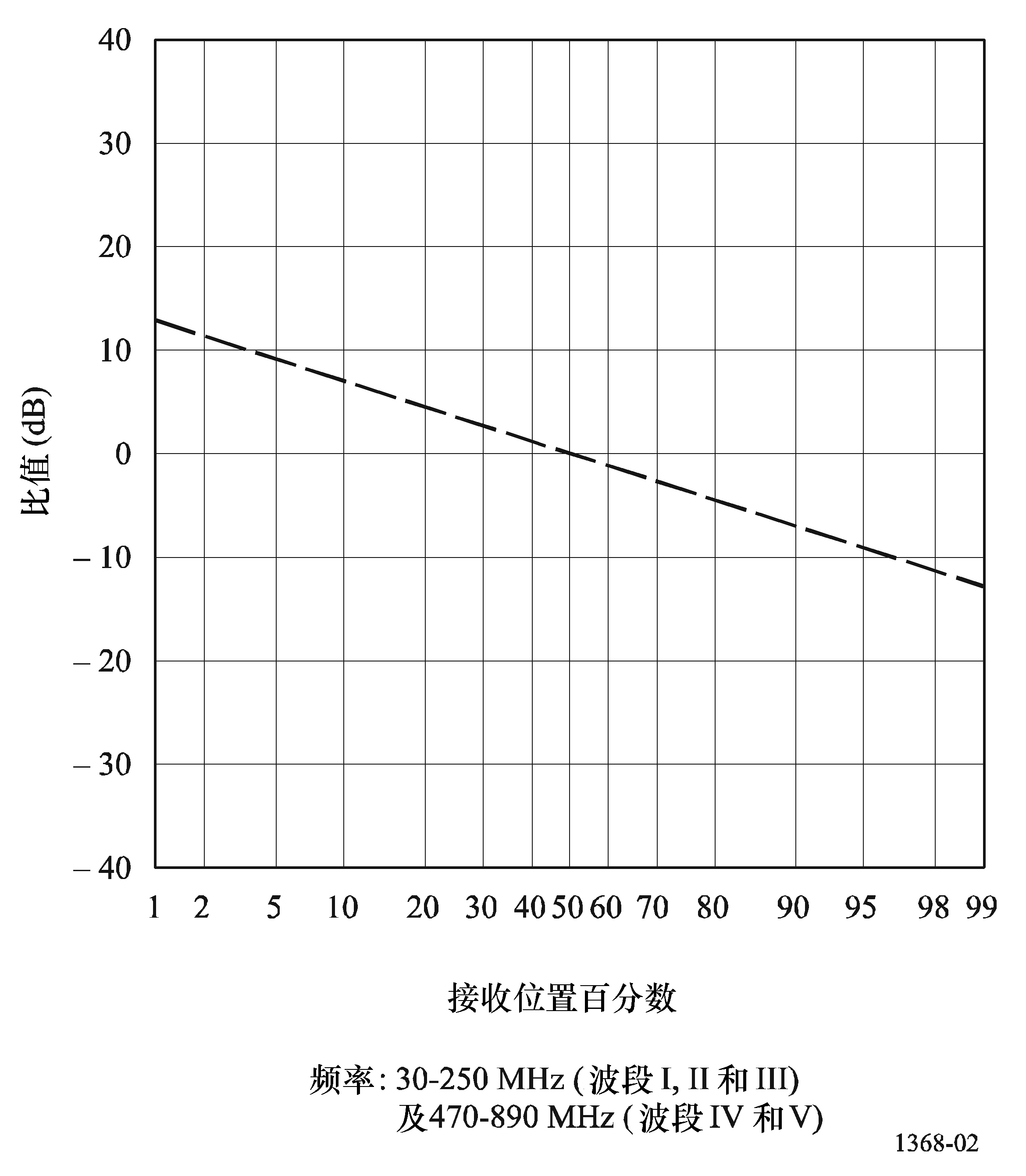 2	应用便携设备在大楼和汽车内的接收2.1	高度损耗：Lh对于陆地路径，IUT-R P.1514建议书中给出了接收天线高度高出地面等于代表性高度时的场强值，而地面代表性高度是地面以上能覆盖周围接收天线位置的高度。假定最小天线高度为10 m，市内地区的参考高度例子为20 m，稠密市区的高度例子为30 m，城市郊区的高度例子为10 m。（对于海面路径，纯理论值高度为10 m）。如果接收天线高度不同于代表性高度，则根据ITU-R P.1546建议书中给出的程序，应对建议书内所给出曲线的场强值施加一个校正量。2.2	大楼入口损耗：Lb穿进入大楼的电波损耗极大地取决于大楼的建筑材料、电波入射角和电波频率。还应当考虑接收点是在楼内房间里或是位置靠近大楼外墙处。大楼入口损耗定义为大楼内给定的地平面之上高度处的平均场强与该大楼外同样的地平面之上高度处的平均场强之间的差值（dB）。虽然，没有单独的综合公式可应用于计算大楼入口损耗，但在ITU-R P.679建议书中，给出了若干类型大楼在大约500 MHz到5 GHz频率内基于测量损耗的有用统计资料。进入大楼内之后，由于墙壁和地面造成的电波传播损耗可按ITU-R P.1238建议书中的内容进行处理。已经测量到，大楼入口损耗有大的漫散性。表103示出基于UHF频段测量的、在相同室外场强下实现室内接收中的三种相对概率类别以及它们对应的平均入口损耗和标准偏差值。表 21UHF频段IV/V波段内大楼入口损耗的变化实现大楼室内接收时其不同的相对概率的示例如下：高概率：–	城市郊区无金属化玻璃窗的住宅大楼，–	市内环境里公寓外墙上有窗户的房间。中概率：–	市内环境里有金属化玻璃窗的靠外墙房间，–	市内环境里公寓中的靠内房间。低概率：–	办公大楼里的靠内房间。如果可得到基于本地测量的、更精确的值，则可应用它们作为规划特定业务的基础。2.3	汽车入口损耗：Lv对于在汽车内以手持装置进行接收，应当考虑汽车车体引入的损耗。根据蜂窝无线电试验，UHF频段、IV/V波段内典型的汽车入口损耗为6 dB。3	接收天线鉴别关于家用接收天线的方向性和极化鉴别，在ITU-R BT.419建议书中给出。4	便携和移动接收机用的天线4.1	便携接收用的天线对不同类型的天线已测量得天线增益的扩散性。下表中示出典型的天线增益值：表22便携接收的天线增益（dBd）预期天线不需有极化鉴别。4.2	手持接收用的天线小型手持终端内的天线已成为终端构成中的一个一体化部分，所以，与波长相比较，天线尺寸很小。当前对设计问题的认识指明，最差情况的天线增益出现在UHF频段内的最低端部分上。表105中示出UHF频段内三个频率上的天线增益。这些频率之间的标称天线增益可通过线性内插得到。表23手持接收的天线增益（dBd）一般地，对这种类型的便携接收天线不预期有极化鉴别能力，水平面内的辐射方向图是全方向性的。4.3	移动接收用的天线汽车移动接收用的实用标准天线是1/4波长单极天线，应用汽车的金属车顶作为地平面。通常的电波入射角度下的天线增益取决于车顶上天线的位置。对于无源天线系统，可期望有表105中的天线增益值。表24移动接收的天线增益（dBd）取决于天线在车顶上的位置，极化鉴别能力理论上大约为4至10 dB。5	人为噪声（MMN）为规划目的，采用了表25和26列出的人为噪声数值。表25用于城市地区计算的人为噪声容限表26用于农村地区计算的人为噪声容限附件4 
（情况通报）

故障点评估方法1	保护比测量使用的主观失效点（SFP）方法对于家用接收机，在那里不可能测量BER值，所以，已提出一种被称为SFP方法的新方法，用以在统一的方式下测量保护比。保护比测量的质量准则是寻找出电视屏幕上刚好出现无误码图像的界限。有用DVB-T信号的射频保护比值等于由SFP方法确定的、接收机输入端上的有用信号—无用信号电平比，并取整到相邻的高位整数值上。SFP方法对应的图像质量是在30秒观察时间当中有平均20秒的时间内，图像上不出现一次以上的错误。SFP方法中，有用信号和无用信号电平的调整以小的步级进行，通常为0.1 dB的步级。对于“类噪声”干扰信号，QEF条件（1x10-11的后BCH BER）和SFP方法之间的有用信号—无用信号比的差异，因为LDPC解码的急遽“瀑布”特性而仅为1 dB的几分之一。从以往情况看，对于有用的数字电视信号，所有保护比值都是在接收机输入端上功率 – 60 dBm下测量得的。应尽可能利用建议方法（ITU-R BT.2215号报告）介绍的一系列信号电平的测量， 得出数字电视系统的保护比。建议认为，SFP方法应使用于所有DTTB系统的评估上。（日本将为ISDB-T数字电视系统研究这一方法。）附件5 
（规范性）

对流层干扰和连续波干扰1	对流层干扰和连续波干扰采用规划给出的保护比时，必需要确定具体环境中应考虑的干扰是对流层干扰还是连续波干扰。这可以通过对两种状况比较它们的噪扰场来实现，噪扰场定义为被相关保护比放大的干扰发射机（在其适当的e.r.p.（有效幅射功率）下的场强。因此，连续波干扰的噪扰场为：		EC    E(50, 50)    P    AC对流层干扰的噪扰场为：		ET    E(50, t)    P    AT其中：	E(50, t) :	归一化到1 kW、并在t%时间期内被超过的干扰发射机的场强（dB(V/m)）；	P :	干扰发射机的e.r.p.（dB(1 kW)）；	A :	保护比（dB）；	C和T :	分别表示连续波干扰和对流层干扰。当从连续波干扰得到的噪扰场强大于从对流层干扰得到的噪扰场强时，也即Ec > ET时，就应用连续波干扰的保护比。这意味着，当下式成立时在所有场合下应采用连续波干扰的保护比AC：		E(50, 50)    AC    E(50, t)    ATITU-R  BT.2033 建议书(01/2013)VHF和UHF频段第二代数字地面电视广播系统的包括保护比的规划标准
BT 系列广播业务(电视)ITU-R 系列建议书（也可在线查询 http://www.itu.int/publ/R-REC/en）ITU-R 系列建议书（也可在线查询 http://www.itu.int/publ/R-REC/en）系列标题BO卫星传送BR用于制作、存档和播出的录制；电视电影BS广播业务（声音）BT广播业务（电视）F固定业务M移动、无线电定位、业余和相关卫星业务P无线电波传播RA射电天文RS遥感系统S卫星固定业务SA空间应用和气象SF卫星固定业务和固定业务系统间的频率共用和协调SM频谱管理SNG卫星新闻采集TF时间信号和频率标准发射V词汇和相关问题说明：该ITU-R建议书的英文版本根据ITU-R第1号决议详述的程序予以批准。综合参数值FFTSIZE32 KGI1/128数字符号59SISO/MISOSISOPAPR无每个超帧的帧2带宽8 MHz扩展带宽模式有导频模式PP7L1调制64 QAMPLP #0类型1调制256 QAM速率2/3FEC类型64 800旋转QAM有每交织帧的FEC组202每个帧的TI组（N_TI）3每个交织帧的T2帧（P_I）1帧间隔（I_JUMP）1时间交织类型0时间交织长度3C/N（AWGN 信道）dB19.7数据速率Mbit/s40.2调制方式编码率高斯信道莱斯信道             注8瑞利信道         （静止）注8QPSK1/22.42.63.4QPSK3/53.63.84.9QPSK2/34.54.86.3QPSK3/45.55.87.6QPSK4/56.16.58.5QPSK5/66.67.09.316-QAM1/27.67.89.116-QAM3/59.09.210.716-QAM2/310.310.512.216-QAM3/411.411.813.916-QAM4/512.212.615.116-QAM5/612.713.115.964-QAM1/211.912.214.064-QAM3/513.814.115.864-QAM2/315.115.417.264-QAM3/416.616.919.364-QAM4/517.618.120.964-QAM5/618.218.721.8256-QAM1/215.916.318.3256-QAM3/518.218.420.5256-QAM2/319.720.022.1256-QAM3/421.722.024.6256-QAM4/523.123.626.6256-QAM5/623.924.428.0信道偏置N
(8 MHz 信道)中心频道
偏置
(MHz)经测试的
接收机
的数量PR
(dB)PR
(dB)Oth
(dBm)Oth
(dBm)信道偏置N
(8 MHz 信道)中心频道
偏置
(MHz)经测试的
接收机
的数量百分位百分位百分位百分位50th90th10th50th–97211–54–50–140–4–3211–50–44–14–2–3–2411–48–44–14–2–2–1611–47–43–15–6–1–811–35–33–15–6同信道01119.019.0––1811–32–30–15–621611–46–43–15–532411–47–43–14–243211–50–44–13197211–54–49–131信道偏置 N（8 MHz
信道）中心频率偏置
(MHz)经测试接收机的数量0% BS业务加载PR 
(dB)0% BS业务加载PR 
(dB)50% BS业务加载PR
(dB)50% BS业务加载PR
(dB)100% BS业务加载PR
(dB)100% BS业务加载PR
(dB)百分位百分位百分位百分位百分位百分位50th90th50th90th50th90th同信道
AWGN011191919191919同信道
LTE01110111818191911011–44–24–40–38–38–3621811–50–32–48–44–47–4332611–51–35–49–45–48–4443411–52–39–51–46–50–4554211–53–41–51–47–51–4665011–55–46–54–48–52–4775811–56–46–54–49–54–4886611–57–45–54–50–53–4997411–58–45–55–50–53–49信道偏置N（8 MHz
信道）中心频率偏置
(MHz)经测试接收机的数量0% BS业务加载Oth 
(dB)0% BS业务加载Oth 
(dB)50% BS业务加载Oth
(dB)50% BS业务加载Oth
(dB)100% BS业务加载Oth
(dB)100% BS业务加载Oth
(dB)百分位百分位百分位百分位百分位百分位10th50th10th50th10th50th11011–18–6–15–6–13–821811–141–12–2–13–332611–123–130–12–143411–115–122–12054211–106–123–12265011–104–122–12275811–104–112–12186611–104–122–12197411–105–123–121信道偏置N
8 MHz
信道/（中心频率偏置）经测试接收机数量1 Mbit/s UE 
业务负载信号发生器
ACLR = 100 dB
全部偏置1 Mbit/s UE 
业务负载信号发生器
ACLR = 100 dB
全部偏置10 Mbit/s UE 
业务负载信号发生器
ACLR = 100 dB
全部偏置10 Mbit/s UE 
业务负载信号发生器
ACLR = 100 dB
全部偏置20 Mbit/s UE 
业务负载信号发生器
ACLR =
67.8 dB (N+1) 
80.4 dB (N+2)
100 dB (N+3 至 N+9)20 Mbit/s UE 
业务负载信号发生器
ACLR =
67.8 dB (N+1) 
80.4 dB (N+2)
100 dB (N+3 至 N+9)PR百分位
(dB)PR百分位
(dB)PR百分位
(dB)PR百分位
(dB)PR百分位
(dB)PR百分位
(dB)50th90th50th90th50th90th同信道 AWGN (0)11191919191919同信道
 LTE (0)111011181819191/(10)11–36–19–41–39–41–392 (18)11–41–24–47–45–47–433 (26)11–44–26–48–45–50–444 (34)11–46–36–48–45–52–455 (42)11–47–37–48–44–54–466 (50)11–50–38–49–43–52–457 (58)11–50–41–49–44–53–448 (66)11–50–41–49–42–54–459 (74)11–50–43–49–43–54–47信道偏置N
（8 MHz信道）中心频率偏置 
(MHz)ACLR 
(dB)11025.221832.2其它偏置（相当于
–65 dBm/8 MHz）26-7488.0信道偏置N
8 MHz
信道/（中心频率偏置）经测试接收机数量1 Mbit/s UE 
业务负载信号发生器
ACLR = 100 dB
全部偏置1 Mbit/s UE 
业务负载信号发生器
ACLR = 100 dB
全部偏置10 Mbit/s UE 
业务负载信号发生器
ACLR = 100 dB
全部偏置10 Mbit/s UE 
业务负载信号发生器
ACLR = 100 dB
全部偏置20 Mbit/s UE 
业务负载信号发生器
ACLR =
67.8 dB (N+1) 
80.4 dB (N+2)
100 dB (N+3 至 N+9)20 Mbit/s UE 
业务负载信号发生器
ACLR =
67.8 dB (N+1) 
80.4 dB (N+2)
100 dB (N+3 至 N+9)PR百分位
(dB)PR百分位
(dB)PR百分位
(dB)PR百分位
(dB)PR百分位
(dB)PR百分位
(dB)50th90th50th90th50th90th同信道 AWGN (0)11191919191919同信道
LTE (0)111011181819191/(10)11–6–6–6–6–6-62 (18)11–13–13–13–13–13–133 (26)11–44–26-48–45–50-444 (34)11–46–36–48-45–52–45信道偏置N
8 MHz
信道/（中心频率偏置）经测试接收机数量1 Mbit/s UE 
业务负载信号发生器
ACLR = 100 dB
全部偏置1 Mbit/s UE 
业务负载信号发生器
ACLR = 100 dB
全部偏置10 Mbit/s UE 
业务负载信号发生器
ACLR = 100 dB
全部偏置10 Mbit/s UE 
业务负载信号发生器
ACLR = 100 dB
全部偏置20 Mbit/s UE 
业务负载信号发生器
ACLR =
67.8 dB (N+1) 
80.4 dB (N+2)
100 dB (N+3 至 N+9)20 Mbit/s UE 
业务负载信号发生器
ACLR =
67.8 dB (N+1) 
80.4 dB (N+2)
100 dB (N+3 至 N+9)PR百分位
(dB)PR百分位
(dB)PR百分位
(dB)PR百分位
(dB)PR百分位
(dB)PR百分位
(dB)50th90th50th90th50th90th5 (42)11–47–37–48–44–54–466 (50)11–50–38–49–43–52–457 (58)11–50–41–49–44–53-448 (66)11–50–41–49–42–54–459 (74)11–50–43–49–43–54–47信道偏置 N（8 MHz
信道）中心频率偏置
(MHz)经测试接收机的数量1 Mbit/s UE 业务负载1 Mbit/s UE 业务负载10 Mbit/s UE 业务负载10 Mbit/s UE 业务负载20 Mbit/s UE 业务负载20 Mbit/s UE 业务负载Oth 
(dBm)Oth 
(dBm)Oth 
(dBm)Oth 
(dBm)Oth 
(dBm)Oth 
(dBm)10th50th10th50th10th50th11011–37–6–15–5–12–521811–125–110–11032611–106–112–11043411–245–112–11154211–106–112–11165011–106–112–11275811–105–112–11286611–105–112–11297411–116–112–112调制码速高斯信道莱斯信道
注8瑞利信道
（静止）
注8QPSK1/2–17.3–17.1–16.3QPSK3/5–16.1–15.9–14.8QPSK2/3–15.2–14.9–13.4QPSK3/4–14.2–13.9–12.1QPSK4/5–13.6–13.2–11.2QPSK5/6–13.1–12.7–10.416-QAM1/2–12.1–11.9–10.616-QAM3/5–10.7–10.5–9.016-QAM2/3–9.4–9.2–7.516-QAM3/4–8.3–7.9–5.816-QAM4/5–7.5–7.1–4.616-QAM5/6–7.0–6.6–3.864-QAM1/2–7.8–7.5–5.764-QAM3/5–5.9–5.6–3.964-QAM2/3–4.6–4.3–2.564-QAM3/4–3.1–2.8–0.464-QAM4/5–2.1–1.61.264-QAM5/6–1.5–1.02.1256-QAM1/2–3.8–3.4–1.4256-QAM3/5–1.5–1.20.8256-QAM2/30.00.32.4256-QAM3/42.02.34.9256-QAM4/53.43.96.9256-QAM5/64.24.78.3信道偏置N
（8 MHz信道）中心频率偏置 
(MHz)LTE BSLTE BSLTE UELTE UEPR
(dB)Oth 
(dBm)经校正的PR
(dB)Oth 
(dBm)同信道（AWGN）019–19–同信道（LTE）019–19–110–25–16–6–30218–33–12–13–11326–36–11–28–10434–40–13–37–20542–43–11–38–10650–46–11–40–9758–47–11–42–9866–46–11–43–10974–46–10–44–10频段III的DVB-T2频段III的DVB-T2频段III的DVB-T2固定便携室外/城市便携室内/
城市频率FreqMHz200200200系统所需的最低C/NC/NdB20.017.918.3系统变量（实例）256-QAM
FEC 2/3、32k、PP7 正规64-QAM
FEC 2/3、32k、 PP4 正规64-QAM
FEC 2/3、16k、 PP1 正规比特率（指示值）Mbit/s30-3522-2519-24接收机噪声值FdB666等效噪声带宽BMHz6.666.666.66接收机噪声输入功率PndBW–128.6–128.9–128.5最低接收机信号输入功率Ps mindBW–109.7–111.8–111.4最低等效接收机输入电压，75 ΩUmindBµV29.026.927.3馈线损耗LfdB200相对于半偶极子的天线增益GddB7–2.2–2.2有效天线孔径AadBm21.7–7.5–7.5接收地点的最低功率通量密度mindB(W）/m2–109.4–104.3–103.9接收地点的最低等效场强EmindBµV/m36.441.541.9人工噪声容限PmmndB288穿透损耗（建筑或车辆）Lb, LhdB009穿透损耗的标准误差dB003分集增益DivdB000频段III的DVB-T2频段III的DVB-T2频段III的DVB-T2固定便携室外/城市便携室内/
城市位置概率%707070分布因素0.52440.52440.5244标准误差5.55.56.3位置校正因素CldB2.88422.88423.30372接收高度（1）、50%时间和50%位置的最低中值功率通量密度meddB(W）/m2–104.5–93.4–83.6接收高度（1）、50%时间和50%地点的最低中值等效场强EmeddBµV/m41.352.462.4位置概率%959595分布因素1.64491.64491.6449标准误差5.55.56.3位置校正因素CldB9.046959.0469510.36287接收高度(1)、50%时间和50%位置的最低中值功率通量密度meddB(W）/m2–98.4–87.3–77.6接收高度(1)、50%时间和50%地点的最低中值等效场强EmeddBµV/m47.458.569.2(1)	10米用于固定接收，1.5米用于其它接收模式。(1)	10米用于固定接收，1.5米用于其它接收模式。(1)	10米用于固定接收，1.5米用于其它接收模式。(1)	10米用于固定接收，1.5米用于其它接收模式。(1)	10米用于固定接收，1.5米用于其它接收模式。(1)	10米用于固定接收，1.5米用于其它接收模式。IV/V频段的DVB-T2IV/V频段的DVB-T2IV/V频段的DVB-T2固定便携室外/城市便携室内/
城市频率FreqMHz650650650系统所需的最低C/NC/NdB20.017.918.3系统变量（实例）256-QAM
FEC 2/3, 32k, PP7 Extended64-QAM
FEC 2/3, 32k, PP4 Extended64-QAM
FEC 2/3, 16k, PP1 Extended比特率（指示值）Mbit/s35-4026-2923-28接收机噪声值FdB666等效噪声带宽BMHz7.777.777.77接收机噪声输入功率PndBW–128.0–128.3–127.9IV/V频段的DVB-T2IV/V频段的DVB-T2IV/V频段的DVB-T2固定便携室外/城市便携室内/
城市最低接收机信号输入功率Ps mindBW–109.1–111.2–110.8最低等效接收机输入电压，75 ΩUmindBµV29.727.628.0馈线损耗LfdB400相对于半偶极子的天线增益GddB1100有效天线孔径AadBm2–4.6–15.6–15.6接收地点的最低功率通量密度mindB(W）/m2–100.5–95.6–94.2接收地点的最低等效场强EmindBµV/m45.350.250.6人工噪声容限PmmndB011穿透损耗（建筑或车辆）Lb, LhdB0011穿透损耗的标准误差dB006分集增益DivdB000位置概率%707070分布因素0.52440.52440.5244标准误差5.55.58.1位置校正因素CldB2.88422.88424.24764接收高度(1)、50%时间和50%位置的最低中值功率通量密度meddB(W）/m2–97.6–91.7–79.0在接收高度(1)、50%时间和50%地点的最低中值等效场强EmeddBµV/m48.254.166.8位置概率%959595分布因素1.64491.64491.6449标准误差5.55.58.1位置校正因素CldB9.046959.0469513.32369接收高度(1)、50%时间和50%位置的最低中值功率通量密度meddB(W）/m2–91.5–85.6–72.3在接收高度(1)、50%时间和50%地点的最低中值等效场强EmeddBµV/m54.360.275.9(1)	10米用于固定接收，1.5米用于其它接收模式。(1)	10米用于固定接收，1.5米用于其它接收模式。(1)	10米用于固定接收，1.5米用于其它接收模式。(1)	10米用于固定接收，1.5米用于其它接收模式。(1)	10米用于固定接收，1.5米用于其它接收模式。(1)	10米用于固定接收，1.5米用于其它接收模式。信道偏移 N（8 MHz
信道）中心频率偏移
(MHz)0% BS业务加载PR 
(dB)0% BS业务加载PR 
(dB)0% BS业务加载PR 
(dB)50% BS业务加载PR
(dB)50% BS业务加载PR
(dB)50% BS业务加载PR
(dB)100% BS业务加载PR
(dB)100% BS业务加载PR
(dB)100% BS业务加载PR
(dB)Rx 5Rx 6Rx 28Rx 5Rx 6Rx 28Rx 5Rx 6Rx 28同信道AWGN (0)0191919191919191919同信道 LTE (0)0111010181818191919110–43–44–40–41–42–39–40–41–36218–58–55–43–57–51–39–56–47–38326–55–55–38–42–47–36–41–45–35434–50–64–43–45–55–32–45–45–33信道偏移 N（8 MHz
信道）中心频率偏移
(MHz)0% BS业务加载PR 
(dB)0% BS业务加载PR 
(dB)0% BS业务加载PR 
(dB)50% BS业务加载PR
(dB)50% BS业务加载PR
(dB)50% BS业务加载PR
(dB)100% BS业务加载PR
(dB)100% BS业务加载PR
(dB)100% BS业务加载PR
(dB)Rx 5Rx 6Rx 28Rx 5Rx 6Rx 28Rx 5Rx 6Rx 28542–53–71–58–50–65–55–49–67–54650–56–72–72–53–69–60–52–67–58758–58–73–74–55–70–61–54–68–68866–60–72–68–55–67–64–54–66–62974–58–63–52–50–56–46–50–55–44信道偏移N（8 MHz
信道）中心频率偏移
(MHz)0% BS业务加载Oth 
(dBm)0% BS业务加载Oth 
(dBm)0% BS业务加载Oth 
(dBm)50% BS业务加载Oth
(dBm)50% BS业务加载Oth
(dBm)50% BS业务加载Oth
(dBm)100% BS业务加载Oth
(dBm)100% BS业务加载Oth
(dBm)100% BS业务加载Oth
(dBm)Rx 5Rx 6Rx 28Rx 5Rx 6Rx 28Rx 5Rx 6Rx 28110–12–11–10–15–13–12–16–15–152180–1–2–5–2–5–4–3–5326–2–12–3–21–4–304341–33–5–14–8–3–2–8542422–2–222–2–26505320015–1075854511250086654210–340–497454350–34–2–3信道偏移N
8 MHz
信道/（中心频率偏移）测试接收机的数量1 Mbit/s UE 
业务负载信号发生器
ACLR = 100 dB
全偏移1 Mbit/s UE 
业务负载信号发生器
ACLR = 100 dB
全偏移1 Mbit/s UE 
业务负载信号发生器
ACLR = 100 dB
全偏移10 Mbit/s UE 
业务负载信号发生器
ACLR = 100 dB
全偏移10 Mbit/s UE 
业务负载信号发生器
ACLR = 100 dB
全偏移10 Mbit/s UE 
业务负载信号发生器
ACLR = 100 dB
全偏移20 Mbit/s UE 
业务负载信号发生器
ACLR =
67.8 dB (N+1) 
80.4 dB (N+2)
100 dB (N+3 至 N+9)20 Mbit/s UE 
业务负载信号发生器
ACLR =
67.8 dB (N+1) 
80.4 dB (N+2)
100 dB (N+3 至 N+9)20 Mbit/s UE 
业务负载信号发生器
ACLR =
67.8 dB (N+1) 
80.4 dB (N+2)
100 dB (N+3 至 N+9)PR
(dB)PR
(dB)PR
(dB)PR
(dB)PR
(dB)PR
(dB)PR
(dB)PR
(dB)PR
(dB)Rx 5Rx 6Rx 28Rx 5Rx 6Rx 28Rx 5Rx 6Rx 28同信道 AWGN (0)11191919191919191919同信道
LTE (0)111110101818181919191/(10）11–40–44–28–42–43–41–42–43–402 (18）11–57–55–31–58–51–35–58–51–393 (26）11–48–59–39–44–52–38-42–51–384 (34）11–49–60–41–45–54–33–45–51–335 (42）11–53–72–52–50–70–65–50–68–666 (50）11–56–74–64–53–71–65–53–70–667 (58）11–55–75–63–54–71–65–55–70–708 (66）11–60–72–68–56–68–65–56–67–659 (74）11–62–67–56–52–57–47–50–55–45信道偏移N
8 MHz
信道/（中心频率偏移）测试接收机的数量1 Mbit/s UE 
业务负载信号发生器
ACLR = 100 dB
全偏移1 Mbit/s UE 
业务负载信号发生器
ACLR = 100 dB
全偏移1 Mbit/s UE 
业务负载信号发生器
ACLR = 100 dB
全偏移10 Mbit/s UE 
业务负载信号发生器
ACLR = 100 dB
全偏移10 Mbit/s UE 
业务负载信号发生器
ACLR = 100 dB
全偏移10 Mbit/s UE 
业务负载信号发生器
ACLR = 100 dB
全偏移20 Mbit/s UE 
业务负载信号发生器
ACLR =
67.8 dB (N+1) 
80.4 dB (N+2)
100 dB (N+3 至 N+9)20 Mbit/s UE 
业务负载信号发生器
ACLR =
67.8 dB (N+1) 
80.4 dB (N+2)
100 dB (N+3 至 N+9)20 Mbit/s UE 
业务负载信号发生器
ACLR =
67.8 dB (N+1) 
80.4 dB (N+2)
100 dB (N+3 至 N+9)PR
(dB)PR
(dB)PR
(dB)PR
(dB)PR
(dB)PR
(dB)PR
(dB)PR
(dB)PR
(dB)Rx 5Rx 6Rx 28Rx 5Rx 6Rx 28Rx 5Rx 6Rx 28同信道
AWGN (0)11191919191919191919同信道
LTE (0)111110101818181919191/(10)11–6–6–6–6–6–6–6–6–62 (18)11–13–13–13–13–13–13–13–13–133 (26)11–48–59–39–44–52–38–42–51–384 (34)11–49–60–41–45–54–33–45–51–335 (42)11–53–67–52–50–67–64–50–66–646 (50)11–56-68–63–53–67–64–53–67–647 (58)11–55–68–62–54–67–64–55–67–668 (66)11–60–67–65–56–66–64–56–65–649 (74)11–61–65–56–52–57–47–50–55–45信道偏移 N（8 MHz
信道）中心频率偏移
(MHz)1 Mbit/s UE 
业务负载
Oth
(dBm)1 Mbit/s UE 
业务负载
Oth
(dBm)1 Mbit/s UE 
业务负载
Oth
(dBm)10 Mbit/s UE 
业务负载
Oth
(dBm)10 Mbit/s UE 
业务负载
Oth
(dBm)10 Mbit/s UE 
业务负载
Oth
(dBm)20 Mbit/s UE 
业务负载
Oth
(dBm)20 Mbit/s UE 
业务负载
Oth
(dBm)20 Mbit/s UE 
业务负载
Oth
(dBm)Rx 5Rx 6Rx 28Rx 5Rx 6Rx 28Rx 5Rx 6Rx 28110–6–4NR–9–7–13–14–7–1021822NR–2–2–3–2–2–6326105–4–11–3–214342–90–3–15–8–2–18–854263510–420–3信道偏移 N（8 MHz
信道）中心频率偏移
(MHz)1 Mbit/s UE 
业务负载
Oth
(dBm)1 Mbit/s UE 
业务负载
Oth
(dBm)1 Mbit/s UE 
业务负载
Oth
(dBm)10 Mbit/s UE 
业务负载
Oth
(dBm)10 Mbit/s UE 
业务负载
Oth
(dBm)10 Mbit/s UE 
业务负载
Oth
(dBm)20 Mbit/s UE 
业务负载
Oth
(dBm)20 Mbit/s UE 
业务负载
Oth
(dBm)20 Mbit/s UE 
业务负载
Oth
(dBm)Rx 5Rx 6Rx 28Rx 5Rx 6Rx 28Rx 5Rx 6Rx 28650853410400758854411410866841–40–240–397485240–340–3标准DVB-T2OFDM载波数量27 841 (32KE）调制256QAM内编码Rc2/3保护间隔（∆/Tu）1/128导频图案PP7帧长度（数据符号）59每交织帧的FEC分组202传输流数据速率40.2146452接收机类型调谐器类型R1STB/PVR硅R2STB铁盒R3STB铁盒实现室内接收时
相对概率的分类平均大楼入口损耗
(dB)标准偏差
(dB)高75中116低157频段增益
(dBd)VHF波段III–2UHF波段IV0UHF波段V0频率（MHz）增益（dBd）474–12698–9858–7频段增益
(dBd) VHF波段III–5UHF波段IV–2UHF波段V–1城市频段III频段IV/V人为噪声容限手持便携接收机集成天线的相关值00手持便携接收机的外部天线*的相关值10屋顶天线的相关值2 dB0 dB便携和移动接收机适配天线的相关值8 dB1 dB*	拉杆或有线手机。*	拉杆或有线手机。*	拉杆或有线手机。农村频段III频段IV/V人为噪声容限手持便携接收机集成天线的相关值00手持便携接收机的外部天线*的相关值00屋顶天线的相关值2 dB0 dB便携和移动接收机适配天线的相关值5 dB0 dB